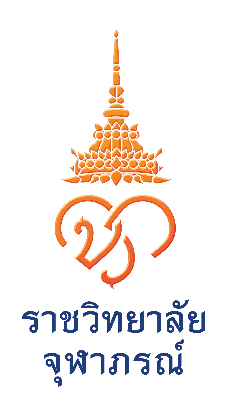 แบบประเมินคุณสมบัติโดยผู้บังคับบัญชาชั้นต้น (หัวหน้าภาควิชาหรือเทียบเท่า)	แบบประเมินเพื่อเสนอขอกำหนด.ตำ.แหน่งทางวิชาการระดับ...............................................................................	ในสาขาวิชา.......................................รหัส.................อนุสาขา..................................................รหัส......................	โดยวิธี....................................................................................................................................................................	ของ (นาย/นาง/นางสาว).......................................................................................................................................	สังกัด/ภาควิชา/สาขาวิชา......................................................................................................................................	คณะ....................................................................................................................................ราชวิทยาลัยจุฬาภรณ์       	ได้ตรวจสอบคุณสมบัติเฉพาะสำ.หรับตำ.แหน่ง (ผู้ช่วยศาสตราจารย์/รองศาสตราจารย์/ศาสตราจารย์) แล้วเห็นว่า นาย/นาง/นางสาว..........................................................................................................................................เป็นผู้มีคุณสมบัติ รวมทั้งได้เสนอเอกสารหลักฐานตามหลักเกณฑ์ที่กำหนดลงชื่อ...................................................  (..............................................................................)ตำ.แหน่ง ผู้บังคับบัญชาชั้นต้น (หัวหน้าภาควิชาหรือเทียบเท่า)วันที่................เดือน....................................พ.ศ....................